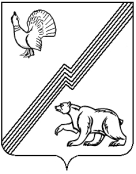 ДУМА ГОРОДА ЮГОРСКАХанты-Мансийского автономного округа - ЮгрыРЕШЕНИЕот 25 августа 2020 года                                                                                                                    №56О мерах муниципальной поддержкисубъектов малого и среднего предпринимательства в период работы в режиме повышеннойготовности и обязательной самоизоляциив Ханты-Мансийском автономном округе - ЮгреРассмотрев информацию о мерах муниципальной поддержки субъектов малого и среднего предпринимательства в период работы в режиме повышенной готовности и обязательной самоизоляции в Ханты-Мансийском автономном округе - Югре, представленную администрацией города Югорска,ДУМА ГОРОДА ЮГОРСКА РЕШИЛА:1. Принять к сведению информацию о муниципальных мерах поддержки субъектов малого и среднего предпринимательства в период работы в режиме повышенной готовности и обязательной самоизоляции в Ханты-Мансийском автономном округе - Югре (приложение).2. Настоящее решение вступает в силу после его подписания.Исполняющий обязанности председателя Думы города Югорска                                                                 М.И. Бодак«25» августа 2020 года(дата подписания)Приложение к решению Думы города Югорскаот 25 августа 2020 года № 56Информация о муниципальных мерах поддержки субъектов малого и среднего предпринимательства в период работы в режиме повышенной готовности и обязательной самоизоляции в Ханты-Мансийском автономном округе - ЮгреС целью оказания поддержки субъектам малого и среднего предпринимательства (далее - субъекты МСП) в период работы в режиме повышенной готовности и обязательной самоизоляции в Ханты-Мансийском автономном округе – Югре, администрацией города Югорска принят ряд муниципальных нормативных правовых актов, определяющих нормы правового регулирования по оказанию имущественной и финансовой поддержки хозяйствующим субъектам в связи с ухудшением условий работы в период распространения новой коронавирусной инфекции.Информация о видах поддержки, категориях получателей, размерах поддержки была изложена в решении Думы города Югорска от 30.06.2020 № 45.Настоящая информация содержит сведения о фактических результатах реализации принятых правовых актов по состоянию на 01.08.2020 года. Имущественная поддержкаПо заявлениям арендаторов имущественная поддержка предоставляется в виде отсрочки арендной платы, начисленной за период с 01.03.2020 по 31.12.2020  за владение и (или) пользование имуществом и земельными участками, находящимися  в собственности муниципального образования, а также освобождения арендатора от внесения арендной платы за период приостановления его деятельности в связи с осуществлением мер по противодействию распространению новой коронавирусной инфекции. В соответствии с порядком оказания поддержки, выплаты по отсроченным арендным платежам арендаторы смогут осуществлять в период с 01.01.2021 по 01.01.2023.Таблица 1Сведения об имущественной поддержке субъектов МСП* Проведены предварительные консультации с арендаторами,  выполнена проверка документов по 4-м договорам аренды. Заявления об освобождении будут поданы арендаторами после снятия режима повышенной готовности или после отмены запрета на их деятельность (соответственно и сумма будет определена после поступления заявления).Финансовая поддержкаВ соответствии с утвержденными муниципальными правовыми актами, финансовая поддержка оказывается в виде предоставления субсидий на возмещение части расходов субъектов МСП по следующим направлениям:на оплату труда работникам (включая индивидуальных предпринимателей) – за счет дотации на поддержку мер по обеспечению сбалансированности бюджетов городских округов                     и муниципальных районов Ханты-Мансийского автономного округа – Югры, предоставленной из бюджета Ханты-Мансийского автономного округа – Югры на финансовое обеспечение мероприятий, связанных с профилактикой и устранением последствий распространения новой коронавирусной инфекции (COVID-19) (местный бюджет).на компенсацию расходов по аренде коммерческой недвижимости и оплате коммунальных услуг - на условиях софинансирования в рамках государственной программы автономного округа «Развитие экономического потенциала» по мероприятию «Предоставление неотложных мер поддержки субъектам малого и среднего предпринимательства, осуществляющим деятельность в отраслях экономики, в наибольшей степени пострадавшие в условиях ухудшения ситуации в результате распространения новой коронавирусной инфекции» (бюджет автономного округа 88% и местный бюджет 12%).Право на получение указанных видов поддержки предоставлено субъектам МСП из числа наиболее пострадавших отраслей экономической деятельности, определенных постановлением Правительства Российской Федерации от 03.04.2020 № 434 и перечня пострадавших видов деятельности, определенного на муниципальном уровне.Таблица 2Сведения о предоставлении субсидий субъектам МСП, пострадавшим в результате введения ограничительных мер, направленных на профилактику и устранение последствий распространения новой коронавирусной инфекции (COVID-19)Прием заявлений осуществлялся по предварительной записи. Количество субъектов МСП записавшихся на прием 135 человек. По состоянию на 01.08.2020 29 субъектов МСП получили субсидию, еще 45 субъектов МСП получат субсидию до 01.09.2020.В разрезе видов деятельности наибольшее количество получателей субсидии осуществляют деятельность в сфере розничной торговли (55%) и общественного питания (11%).Следует отметить, что положительное решение о предоставлении субсидии принимается только при соответствии самого заявителя и предоставляемого им пакета документов, условиям предоставления субсидии.Одним из условий предоставления субсидии является «не получение» субъектами МСП в текущем году субсидий в рамках реализации мероприятий муниципальной программы по достижению целей национальных проектов. Тем не менее, субсидии, предоставленные в рамках основных мероприятий государственной и муниципальной программы, направленных на реализацию национального проекта «Малое и среднее предпринимательство и поддержка индивидуальной предпринимательской инициативы» расценивается Департаментом экономического развития автономного округа как поддержка в сложных условиях работы в период пандемии.Администрация города Югорска, одна из не многих, кто оперативно отработал данные мероприятия. Уже на 01.07.2020 года средства, запланированные на текущий год по мероприятию муниципальной программы «Участие в реализации регионального проекта «Расширение доступа субъектов малого и среднего предпринимательства к финансовой поддержке, в том числе к льготному финансированию» освоены в полном объеме.Таблица 3Сведения о предоставлении субсидий в рамках регионального проекта «Расширение доступа субъектов малого и среднего предпринимательства к финансовой поддержке, в том числе к льготному финансированию»В целом, на текущий момент, поддержку в виде безвозмездных субсидий получили  (получат в ближайшее время) 113 субъектов МСП на сумму 9140,1 тыс. рублей.Органами государственной статистики не предусмотрено статистическое наблюдение в разрезе муниципальных образований за деятельностью субъектов малого и среднего предпринимательства. Оценить финансово-экономическое состояние субъектов МСП не представляется возможным.Что касается численности субъектов МСП, то по состоянию на  10.08.2020 в Едином реестре субъектов малого и среднего предпринимательства Федеральной налоговой службы (далее – Реестр) по городу Югорску состоит 1218 субъектов МСП, что на 63 субъекта меньше, чем на 10.01.2020. Однако однозначно говорить, что это массовое закрытие бизнеса нельзя. Реестр формируется автоматически на основании сведений налоговой отчетности (в том числе по спецрежимам), которую организация (предприниматель) представляли в налоговые органы за предшествующий календарный год. Реестр обновляется ежегодно 10 августа соответствующего календарного года на основе тех данных, которые имеются в распоряжении Федеральной налоговой службы по состоянию на 1 июля. Таким образом, субъекты МСП осуществляющие деятельность, но не предоставившие в налоговые органы соответствующую отчетность исключаются из  Реестра при его обновлении 10 августа.Таблица 4Динамика численности субъектов МСП и самозанятых граждан Нет сомнений, что в период пандемии пострадала деятельность большинства предпринимателей города, как и в целом по стране. Социальная ситуация в сфере предпринимательства города напряженная, меры поддержки федерального и регионального уровней власти  приоритетно направляются на поддержку наиболее пострадавших отраслей экономики, определенных на федеральном уровне, особенности отдельных муниципальных образований при этом не учитываются.С момента введения режима повышенной готовности в Ханты-Мансийском автономном округе, администрацией города осуществляется консультационная поддержка субъектов МСП, ведется активная информационно-разъяснительная работа с максимальным использованием всех имеющихся ресурсов: официальный сайт органов местного самоуправления, городская газета, телевидение, группы в социальных сетях, он-лайн-встречи в режиме видеоконференцсвязи, прямые эфиры главы города, адресная рассылка информации электронной почтой, приглашение представителей предпринимательского сообщества к участию в рабочих совещаниях, заседаниях муниципального штаба по экономике. Учитывая тот факт, что на федеральном и региональном уровнях продолжается выработка дополнительных мер поддержки субъектов МСП в связи с ухудшением условий работы в период распространения новой коронавирусной инфекции, меры, представленные в настоящей информации, не являются исчерпывающими. В соответствии с изменениями, внесенными 07.08.2020 в государственную программу автономного округа «Развитие экономического потенциала», муниципалитетам Югры выделены дополнительные средства на выплату субсидий субъектам МСП на компенсацию затрат по оплате жилищно-коммунальных услуг. Городу Югорску на данные цели выделено порядка 2000 тыс. рублей, в настоящее время осуществляется заключение соответствующего Соглашения с Департаментом экономического развития автономного округа и внесение изменение в муниципальные прав№ п/пВид поддержкиКоличество заявителейСумма арендной платы по договорам отсрочки (дополнительным соглашениям об освобождении от платы), рублейВид осуществляемой заявителями экономической деятельности 1Отсрочка арендной платы за земельные участки52 018 6801 - лесозаготовка и лесопереработка;3 - управление недвижимым имуществом;1 - строительство автомобильных дорог.2Освобождение от арендной платы за земельные участки4*1 - розничная торговля;3 - общественное питание.3Освобождение от арендной платы за муниципальное имущество2135 0312 - общественное питание№Направления поддержки Источник финансированияПлан, тыс. рублейИсполнено на 01.08.2020Исполнено на 01.08.2020Планируемое исполнение на 01.09.2020 в соответствии с обработанными заявлениямиПланируемое исполнение на 01.09.2020 в соответствии с обработанными заявлениями№Направления поддержки Источник финансированияПлан, тыс. рублейСумма расходов, тыс. рублейКоличество получателей, чел.Сумма расходов, тыс. рублейКоличество получателей, чел.1234789101Возмещение затрат на оплату труда работниковместный бюджет3 000,02 292,6112 304,70122Возмещение части затрат на расходы по оплате арендной платы за недвижимое имущество (за исключением государственного и муниципального) итого1 843,1510,7111 843,10442Возмещение части затрат на расходы по оплате арендной платы за недвижимое имущество (за исключением государственного и муниципального) местный бюджет221,261,311221,20442Возмещение части затрат на расходы по оплате арендной платы за недвижимое имущество (за исключением государственного и муниципального) бюджет автономного округа1 621,9449,4111 621,90443Возмещение части затрат на расходы по оплате коммунальных услугитого765,1140,87343,50183Возмещение части затрат на расходы по оплате коммунальных услугместный бюджет91,816,9741,20183Возмещение части затрат на расходы по оплате коммунальных услугбюджет автономного округа673,3123,97302,3018Итого Итого итого5 608,22 944,1294 491,3074Итого Итого местный бюджет3 313,02 370,8292 567,1074Итого Итого бюджет автономного округа2 295,2573,3291 924,2074№Направление поддержки Источник финансированияПлан, тыс. рублейИсполнено на 01.07.2020Исполнено на 01.07.2020№Направление поддержки Источник финансированияПлан, тыс. рублейСумма расходов, тыс. рублейКоличество получателей, чел.1234561Возмещение части затрат на аренду нежилых помещенийитого1 709,81 709,8201Возмещение части затрат на аренду нежилых помещенийместный бюджет205,2205,2201Возмещение части затрат на аренду нежилых помещенийбюджет автономного округа1 504,61 504,6202Возмещение части затрат на прохождение курсов повышения квалификацииитого39,039,032Возмещение части затрат на прохождение курсов повышения квалификацииместный бюджет4,74,732Возмещение части затрат на прохождение курсов повышения квалификациибюджет автономного округа34,334,333Возмещение части затрат на приобретение оборудования (основных средств) и лицензионных программных продуктовитого1 100,01 100,063Возмещение части затрат на приобретение оборудования (основных средств) и лицензионных программных продуктовместный бюджет132,013263Возмещение части затрат на приобретение оборудования (основных средств) и лицензионных программных продуктовбюджет автономного округа968,0968,064Возмещение части затрат на создание и (или) развитие центров (групп) времяпрепровождения детей, в том числе кратковременного пребывания детей, и (или) дошкольных образовательных центровитого900,0900,034Возмещение части затрат на создание и (или) развитие центров (групп) времяпрепровождения детей, в том числе кратковременного пребывания детей, и (или) дошкольных образовательных центровместный бюджет108,0108,034Возмещение части затрат на создание и (или) развитие центров (групп) времяпрепровождения детей, в том числе кратковременного пребывания детей, и (или) дошкольных образовательных центровбюджет автономного округа792,0792,035Возмещение части затрат по предоставленным консалтинговым услугамитого100,0100,025Возмещение части затрат по предоставленным консалтинговым услугамместный бюджет12,012,025Возмещение части затрат по предоставленным консалтинговым услугамбюджет автономного округа88,088,026Возмещение части затрат на приобретение сырья, расходных материалов и инструментов, необходимых для производства продукции и изделий народных художественных промыслов и ремеселитого100,0100,016Возмещение части затрат на приобретение сырья, расходных материалов и инструментов, необходимых для производства продукции и изделий народных художественных промыслов и ремеселместный бюджет12,012,016Возмещение части затрат на приобретение сырья, расходных материалов и инструментов, необходимых для производства продукции и изделий народных художественных промыслов и ремеселбюджет автономного округа88,088,017Возмещение части затрат по обязательной и добровольной сертификации (декларированию) продукции (в том числе продовольственного сырья) местных товаропроизводителейитого100,0100,027Возмещение части затрат по обязательной и добровольной сертификации (декларированию) продукции (в том числе продовольственного сырья) местных товаропроизводителейместный бюджет12,012,027Возмещение части затрат по обязательной и добровольной сертификации (декларированию) продукции (в том числе продовольственного сырья) местных товаропроизводителейбюджет автономного округа88,088,028Возмещение части затрат, начинающим предпринимателям на расходы, связанные с началом предпринимательской деятельностиитого600,0600,028Возмещение части затрат, начинающим предпринимателям на расходы, связанные с началом предпринимательской деятельностиместный бюджет72,072,028Возмещение части затрат, начинающим предпринимателям на расходы, связанные с началом предпринимательской деятельности528,0528,02Итого:Итого:итого4 648,84 648,839Итого:Итого:местный бюджет557,9557,939Итого:Итого:бюджет автономного округа4 090,94 090,93910.01.202010.02.202010.03.202010.04.202010.05.202010.06.202010.07.202010.08.2020Всего субъектов МСП, в т.ч.:12811280128312821293129213041218Индивидуальные предприниматели919917923922929926937875Юридические лица362363360360364366367343Самозанятые граждане (не являются субъектами МСП)73105145162172181216231